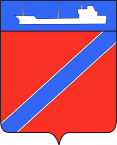 ПОСТАНОВЛЕНИЕАДМИНИСТРАЦИИ ТУАПСИНСКОГО ГОРОДСКОГО ПОСЕЛЕНИЯ               ТУАПСИНСКОГО РАЙОНА от  28 ноября 2017 года                                                         № 1729г. ТуапсеО реализации приоритетного проекта "Формирование современной городской среды" на 2018 - 2022 годы на территории Туапсинского  городского поселения Туапсинского  района В  целях осуществления участия заинтересованных лиц в процессе принятия решений и реализации проектов благоустройства дворовых территорий и территорий общего пользования   в рамках реализации приоритетного проекта «Формирование комфортной  городской  среды, руководствуясь  Федеральным законом от 6 октября 2003 года № 131-ФЗ «Об общих принципах организации местного самоуправления в Российской Федерации», постановлением Правительства Российской Федерации от 10.02.2017 N 169 "Об утверждении Правил предоставления и распределения субсидий из федерального бюджета бюджетам субъектов Российской Федерации на поддержку государственных программ субъектов Российской Федерации и муниципальных программ формирования современной городской среды", приказом Министерства строительства и жилищно-коммунального хозяйства Российской Федерации от 6 апреля 2017 года N 691/пр "Об утверждении методических рекомендаций по подготовке государственных программ субъектов Российской Федерации и  муниципальных программ формирования современной городской среды  в  рамках реализации  приоритетного проекта «Формирование комфортной  городской  среды» на 2018-2022 годы»,Уставом Туапсинского городского поселения,                           п о с т а н о в л я ю:1. Утвердить: 1.1. Порядок и сроки представления, рассмотрения и оценки предложений заинтересованных лиц о включении дворовой территории в муниципальную программу «Формирование современной городской среды» на 2018-2022 годы на территории Туапсинского городского поселения Туапсинского района согласно приложению №1 к настоящему постановлению;1.2. Порядок представления, рассмотрения и оценки предложений граждан, организаций о включении наиболее посещаемой муниципальной  территории  общего  пользования, подлежащей  благоустройству  в муниципальную программу «Формирование современной городской среды» на 2018-2022 годы на территории Туапсинского городского поселения Туапсинского района согласно приложению №2 к настоящему постановлению;1.3. Положение об общественной комиссии по реализации приоритетного проекта "Формирование современной городской среды" на 2018 - 2022 годы на территории Туапсинского городского поселения Туапсинского района согласно приложению №3 к настоящему постановлению;1.4. Состав общественной комиссии по реализации приоритетного проекта "Формирование современной городской среды" на 2018 - 2022 годы на территории Туапсинского городского поселения Туапсинского района согласно приложению №4 к настоящему постановлению. 2. Настоящее постановление опубликовать в газете «Черноморье сегодня» и разместить на официальном сайте администрации Туапсинского городского поселения в информационно-телекоммуникационной сети «Интернет». 3.Контроль за выполнением настоящего постановления возложить на заместителя главы администрации Туапсинского городского поселения Туапсинского района Е.М. Балантаеву. 4. Постановление вступает в силу со дня его официального опубликования. Глава Туапсинскогогородского поселения Туапсинского района 								А.В. Чехов Порядок и сроки представления, рассмотрения и оценки предложений заинтересованных лиц о включении дворовой территории в муниципальную программу «Формирование современной городской среды» на 2018-2022 годы на территории Туапсинского городского поселения Туапсинского районаОбщие положения1.1. Настоящий Порядок разработан в целях формирования комфортной городской среды на территории Туапсинского городского поселения Туапсинского района и определяет условия и критерии отбора дворовых территорий (далее - отбор дворовых территорий) для формирования адресного перечня дворовых территорий для  включения в муниципальную программу «Формирование современной городской среды» на 2018-2022 годы на территории Туапсинского городского поселения Туапсинского района (далее – муниципальная программа).1.2. В настоящем Порядке используются следующие основные понятия и определения: организатор  отбора  дворовых  территорий – отдел жилищно-коммунального хозяйства администрации Туапсинского  городского  поселения Туапсинского  района (далее - организатор отбора);дворовая территория многоквартирного дома - совокупность территорий, прилегающих к многоквартирному дому, с расположенными на них объектами, предназначенными для обслуживания и эксплуатации такого дома, и элементами благоустройства этой территории, в том числе парковками (парковочными местами), тротуарами и автомобильными дорогами, включая автомобильные дороги, образующие проезды к территориям, прилегающим к многоквартирным домам;благоустройство дворовых территорий - комплекс мероприятий, направленных на улучшение санитарного, экологического и эстетического состояния дворовой территории, включающий минимальный и (или) дополнительный перечень работ по благоустройству дворовых территорий;минимальный перечень работ по благоустройству дворовых территорий многоквартирных домов - ремонт дворовых проездов, обеспечение освещения дворовых территорий, установка скамеек, урн для мусора, софинансируемых за счет средств, полученных органом местного самоуправления в 2018-2022 году в качестве субсидии из федерального и краевого  бюджетов, а также собственных средств местного бюджета; дополнительный перечень работ по благоустройству дворовых территорий многоквартирных домов - оборудование детских и (или) спортивных площадок, автомобильных парковок, озеленение территорий, иные виды работ, софинансируемых за счет средств, полученных органом местного самоуправления в 2018-2022 году в качестве субсидии из федерального и краевого  бюджетов, а также собственных средств местного бюджета и средств собственников помещений в многоквартирных домах, собственников иных зданий и сооружений, расположенных в границах дворовой территории; предложение (заявка) - заявка на участие в отборе дворовых территорий для формирования адресного перечня на включение дворовой территории в муниципальную программу по форме, указанной в приложении 1 к настоящему Порядку; участник отбора - физическое или юридическое лицо, уполномоченное общим собранием собственников помещений в многоквартирном доме на участие в отборе дворовых территорий; дизайн-проект – проект благоустройства дворовой территории, в который включается текстовое и визуальное описание проекта благоустройства, в том числе концепция проекта и перечень (в том числе визуализированный) элементов благоустройства, предполагаемых к размещению на соответствующей территории (схема планировочной организации земельного участка с учетом инженерных сетей и унифицированные малые архитектурные формы в масштабе 1:5001.3. Адресный перечень дворовых территорий формируется согласно предложений заинтересованных лиц с учетом проведенной инвентаризации и корректируется по факту выделенного объема бюджетного финансирования. 1.4. Отбор дворовых территорий на включение в адресный перечень осуществляется Общественной комиссией по обеспечению реализации муниципальной программы, утверждённой постановлением  администрации Туапсинского городского поселения Туапсинского района (далее-общественная комиссия).1.5.	Заявки заинтересованных лиц о включении дворовой территории в муниципальную программу на 2018-2022 годы подаются по форме согласно приложению к настоящему  Порядку  организатору  отбора по адресу: город Туапсе, улица Победы, дом 17  кабинеты № 13 и №11-а в рабочие дни с 08.30 до 12.30 и с 13.30 до 17.30 (все листы заявки и прилагаемые документы на участие в отборе дворовых территорий многоквартирных домов должны быть прошиты и пронумерованы) или в форме электронного обращения на адрес электронной почты:tuapse_gkh@mail.ru; 1.6. Срок подачи предложений заинтересованных лиц составляет не более 20 календарных дней с момента опубликования сообщения на сайте администрации Туапсинского  городского поселения  о проведении отбора дворовых территорий МКД на очередной год.1.7. Для формирования муниципальной программы учитываются заявки, поступившие до 21 апреля 2017 года в соответствии с Порядком представления, рассмотрения и оценки предложений заинтересованных лиц о включении  дворовой территории в муниципальную программу   «Формирование современной городской среды»  на  2017 год  на территории Туапсинского  городского поселения, утвержденным постановлением администрации Туапсинского городского поселения от 31 марта 2017 года № 445, но не включённые в муниципальную программу   «Формирование современной городской среды»  на  2017 год  на территории Туапсинского  городского поселения Туапсинского района,  в том числе, которые были отклонены и в дальнейшем оформлены в соответствии  с настоящим  Порядком.Заявки заинтересованных лиц о включении дворовой территории в муниципальную программу на 2018-2022 годы,  поступившие позже  установленного срока рассматриваются в 4 квартале следующего календарного года.1.7. К заявке прилагаются следующие документы: - заявление представителя (представителей) заинтересованных лиц на участие в отборе дворовых территорий Туапсинского городского поселения для проведения работ по благоустройству по форме, согласно приложению №1 к настоящему Порядку;- решение (протокол) общего собрания собственников помещений в многоквартирном доме, оформленное в соответствии с требованиями жилищного законодательства и приложению № 2 к настоящему порядку;- паспорт инвентаризации;- копия проекта (эскизного проекта), сметной документации, на выполнение работ по благоустройству дворовой территории,  согласованная с собственниками помещений многоквартирного дома (при наличии), в случае, если ранее предоставлялась в органы Администрации, дополнительно не предоставляется, но указывается информация о таком предоставлении (когда, кем предоставлялась) в органы Администрации (в случае отсутствия проекта (эскизного проекта), эскизный проект предоставляется заявителем в отдел ЖКХ  не позднее 1 квартала года на который муниципальной программой предусмотрена реализация запланированного мероприятия);- копия  положительного заключения государственной экспертизы сметной документации на выполнение работ по благоустройству дворовой территории (при наличии), в случае, если ранее предоставлялась в органы Администрации, дополнительно не предоставляется, но указывается информация о таком предоставлении (когда, кем предоставлялась) в органы Администрации (в случае отсутствия положительного заключения государственной экспертизы сметной документации, положительное заключение государственной экспертизы сметной документации предоставляется заявителем в Департамент не позднее 1 квартала года на который муниципальной программой предусмотрена реализация запланированного мероприятия);- протокол (выписка) общего собрания, подтверждающие наличие совета многоквартирного дома; - информация организации, осуществляющей управление многоквартирным домом:об уровне оплаты  за жилое помещение и коммунальные услуги по состоянию на 1 января года, предшествующего году выполнения работ, по многоквартирным домам, в отношении которых собственниками принимается решение об обращении с предложением по включению дворовой территории, в границах которой расположены многоквартирные дома, в программу (% собираемости, количество задолжников);о том, что в период благоустройства дворовой территории, проведение капитального ремонта общего имущества многоквартирного дома, наружных коммунальных и иных сетей (коммуникаций) не будет производиться.В случае планируемых вышеуказанных работ информация должна содержать обязательство управляющей организации в срок до 30 ноября года, предшествующего году выполнению работ, предоставить согласованный график производства работ с лицами, которые планируют  производить такие работы.Все листы заявки и прилагаемые документы на участие в отборе дворовых территорий многоквартирных домов должны быть прошиты и пронумерованы.1.8. В отношении одной дворовой территории многоквартирного дома заинтересованным лицом может быть подана только одна заявка на участие в отборе. 1.9. Организатор отбора осуществляет:подготовку  и размещение  сообщения  о проведении отбора дворовых территорий на официальном сайте администрации Туапсинского городского  поселения.прием и регистрацию заявок на включение дворовых территорий в адресный перечень (с указанием даты предоставления таких предложений);проверку соответствия предоставленных заявителями предложений требованиям, установленным настоящим Порядком;передачу в общественную комиссию заявок и прилагаемых к ним документов.	1.9. Поступившие заявки подлежат отклонению и заинтересованному лицу выдается письменный отказ ( в течение 30 календарных дней) в следующих случаях:	представлен не полный пакет документов, подтверждающих соблюдение условий для включения дворовой территории в адресный перечень в соответствии с разделом 2 настоящего Порядка;	предоставлен  не полный пакет документов, подтверждающих соблюдение условий для включения дворовой территории в адресный перечень согласно п. 1.6 настоящего Порядка	несоответствие протокола общего собрания собственников помещений в многоквартирном доме требованиям к оформлению протоколов общих собраний собственников помещений в многоквартирных домах, утвержденным приказом Минстроя России от 25 декабря 2015года № 937/пр и приложению 4 к настоящему Порядку;	в протокол общего собрания собственников помещений многоквартирного дома включены менее двух видов работ исходя из минимального перечня работ по благоустройству;	утвержденные протоколом общего собрания собственников помещений в многоквартирном доме виды работ,  исходя из минимального и дополнительного перечня работ по благоустройству не соответствуют предоставленному проекту (дизайн проекту) на благоустройство дворовой территории или не указан источник финансирования работ из минимального и дополнительного перечня работ по благоустройству дворовой территории не учтенных проектом (дизайн проектом);	в протокол общего собрания собственников помещений в многоквартирном доме не включено обязательство собственников помещений о трудовом участии в благоустройстве дворовой территории многоквартирного дома;	многоквартирный жилой дом в веден в эксплуатацию позднее 2008 года;	в заявке предоставлены не достоверные сведения.2. Условия включения дворовой территории в адресный перечень2.1. В программу могут быть включены дворовые территории при соблюдении следующих условий:1) Общим собранием собственников помещений в многоквартирных домах принято решение по следующим вопросам:а) об обращении с предложением включения дворовой территории многоквартирного дома в программу; б) о перечне работ по благоустройству дворовой территории, сформированном исходя из минимального перечня работ по благоустройству (ремонт дворовых проездов, обеспечение освещения дворовых территорий, установка скамеек, урн для мусора);в) о перечне работ по благоустройству дворовой территории, сформированном исходя из дополнительного перечня видов работ по благоустройству, утвержденного муниципальной  программой;г) о трудовом участии в благоустройстве дворовой территории (обеспечении участия заинтересованных лиц при выполнении работ по благоустройству дворовых территорий по минимальному и дополнительному перечню в форме привлечения заинтересованных лиц к проведению демонтажных и общестроительных работ, не требующих специализированных навыков, уборке территории после завершения работ);д) об определении уполномоченного лица, которое вправе действовать в интересах всех собственников помещений в указанном многоквартирном доме, в том числе на подачу заявки, участие в приемке работ по благоустройству дворовой территории в том числе подписании соответствующих актов приемки выполненных работ; е) обязательство обратиться в органы местного самоуправления с заявлением о формировании земельного участка с дворовой территорией под многоквартирным домом и постановки земельного участка на кадастровый учет (в случае, если земельный участок не сформирован);ж) в случае, если земельный участок сформирован, то обязательство о включении в состав общего имущества в многоквартирном доме оборудования, иных материальных объектов, установленных на дворовой территории в результате реализации мероприятий по ее благоустройству, в целях осуществления последующего содержания указанных объектов в соответствии с требованиями законодательства Российской Федерации; з) о содержании оборудования, иных материальных объектов, установленных на дворовой территории в результате реализации мероприятий по ее благоустройству, в целях осуществления последующего содержания указанных объектов в соответствии с требованиями законодательства Российской Федерации из средств собственников, вносимых в счет оплаты за содержание жилого помещения.Решение общего собрания собственников по указанным вопросам принимается большинством не менее двух третей голосов от общего числа голосов собственников помещений в многоквартирном доме и оформляется протоколом в соответствии с требованиями к оформлению протоколов общих собраний собственников помещений в многоквартирных домах, утвержденными Приказом Минстроя России от 25 декабря 2015 года № 937/пр и приложения 4 к настоящему Порядку.2) Отсутствуют споры по границам земельного участка.2.2.Благоустройству в рамках реализации муниципальной  программы   «Формирование современной городской среды» на 2018-2022 годы на территории Туапсинского городского поселения Туапсинского района  не подлежат следующие дворовые территории: многоквартирных домов, введенных в эксплуатацию позднее 2008 года (согласно «ВСН 58-88(р). Ведомственные строительные нормы. Положение об организации и проведении реконструкции, ремонта и технического обслуживания жилых зданий, объектов коммунального и социально-культурного назначения» минимальная продолжительность эффективной эксплуатации до капитального ремонта асфальтобетонного (асфальтового) покрытия проездов, тротуаров составляет 10 лет); многоквартирных домов, получавших в период с 2007 по 2016 годы бюджетные средства на проведение работ по ремонту асфальтобетонного (асфальтового) покрытия дворовой территории; многоквартирных домов, в которых отсутствует совет дома, выбранный в соответствии с Жилищным кодексом Российской Федерации, или не выбран способ управления домом.Рассмотрение и оценка Заявок общественной комиссией         для    включения дворовой территории в адресный перечень3.1. Общественная комиссия для включения дворовой территории в адресный перечень:использует для формирования адресного перечня на 2018-2022 годы принцип ранжирования заявок;определяет количество дворовых территорий, включаемых в  муниципальную программу на 2018-2022 годы, исходя из планируемого объема средств из федерального бюджета, краевого бюджета, бюджета Туапсинского  городского поселения ежегодно.при рассмотрении дополнительных заявок поступивших после окончания сроков приема, вносит изменения в адресный план.3.2. Ранжирование дворовых территорий, с присвоением им порядкового номера участника осуществляется общественной комиссией с учетом критериев, установленных разделом 4 настоящего Порядка.Меньший порядковый номер присваивается участнику отбора, набравшему большее количество баллов. В случае если участники отбора набирают одинаковое количество баллов, меньший порядковый номер присваивается участнику отбора, заявка на участие, в отборе которого поступила ранее других.В результате оценки представленных заявок осуществляется формирование адресного перечня дворовых территорий из участников отбора, набравших наибольшее количество баллов в соответствии с критериями отбора дворовых территорий многоквартирных домов в порядке очередности, в зависимости от присвоенного порядкового номера в порядке возрастания. Исходя из фактического состояния дворовой территории и обеспечения подходов к комплексному ремонту нескольких дворовых территорий многоквартирных домов общественная комиссии имеет право принять решение путем открытого голосования об изменении очередности заявки в адресном плане определенной в соответствии с оценкой по приложению 4 настоящего порядка.Указанное решение принимается в течение десяти рабочих дней, следующих за датой окончания срока приема заявок.Сформированный  список дворовых территорий для их включения в адресный перечень общественная комиссия направляет организатору отбора  для включения и корректировки муниципальной программы в течение 7 рабочих дней со дня заседания общественной комиссии, на котором сформирован адресный список дворовых территорий.Для принятия решения общественная комиссия в случае необходимости проводит проверку данных, предоставленных участниками отбора, и осуществляет визуальный осмотр дворовой территории.Количество дворовых территорий подлежащих благоустройству в рамках муниципальной программы в соответствующем году, определяется исходя  из предоставленного объема средств из федерального бюджета, краевого и местного бюджетов  на соответствующий финансовый год. В случае предоставления дополнительных средств из федерального бюджета, краевого и местного бюджетов, количество дворовых территорий в рамках муниципальной программы корректируется.3.4. Протокол заседания общественной комиссии подписывается лицом, председательствующим на ее заседании, и секретарем и подлежит размещению на официальном сайте Администрации Туапсинского  городского поселения в информационно - телекоммуникационной сети «Интернет» в течение трех рабочих дней со дня его подписания.4. Критерии оценки Заявок для включения дворовой территории в адресный переченьКоличество баллов, присваиваемых заявке по каждому критерию, представлено в ниже приведенной таблице.      5. Заключительные  положения 5.1. По окончании выполнения работ по благоустройству дворовой территории уполномоченное собственниками помещений лицо подписывает акт приема-передачи объектов внешнего благоустройства для их последующего содержания в соответствии с приложением 3 к настоящему Порядку.Начальник отдела жилищно-коммунального хозяйства администрации Туапсинского  городского поселения  							Н.В.ИльиныхЗаявление о включении дворовой территории в муниципальную программу «Формирование современной городской среды» на 2018-2022 годы на территории Туапсинского городского поселения Туапсинского района Дата: ___________________Куда: отдел жилищно-коммунального хозяйства  администрации Туапсинского городского поселения Туапсинского района , 352800,г.Туапсе,ул.Победы,17 ,кааб.13,11-аФ.И.О., уполномоченного (заинтересованного) лица:_________________________________________________________________________________________________________________Почтовый адрес (юридический адрес) уполномоченного (заинтересованного) лица:  __________________________________________________________________________ИНН, КПП, ОГРН (для юридического лица): _________________________________________Паспортные данные (для физического лица):_________________________________________Номер контактного телефона ______________________________________________________	Изучив Порядок и сроки представления, рассмотрения и оценки предложений заинтересованных лиц о включении дворовой территории в муниципальную программу «Формирование современной городской среды» на 2018-2022 годы на территории Туапсинского городского поселения Туапсинского района ________________________________________________________________________(Ф.И.О., наименование участника отбора)в лице ____________________________________________________________________(наименование должности и Ф.И.О. лица, подписавшего заявку)изъявляет желание участвовать в отборе дворовых территорий многоквартирных домов предлагает включить дворовую территорию многоквартирного дома ________________________________________________________________________(адрес)продолжительность эксплуатации  которого составляет _______ лет, число зарегистрированных лиц ___________, в адресный перечень на проведение работ по благоустройству дворовых территорий Туапсинского  городского  поселения  на 2018-2022 годы.Капитальный  ремонт  общего имущества  проводился (не  проводился) ________________________________________________ в  рамках Программы_____________(год проведения, вид  ремонта) ________________________________________________________________________________К настоящей заявке прилагаются документы на ____ л._______________ ________________________________            (подпись)           (Ф.И.О. лица, подписавшего заявку)Я, ________________________________________________________________ (фамилия, имя, отчество (последнее - при наличии)), даю согласие Администрации Туапсинского городского  поселения (г. Туапсе,ул.Победы,17), отделу жилищно-коммунального хозяйства  администрации Туапсинского  городского поселения ((г. Туапсе,ул.Победы,17)  на обработку моих персональных данных в целях рассмотрения настоящего заявления в соответствии с действующим законодательством.Персональные данные, в отношении которых дается настоящее согласие, включают данные, указанные в настоящих предложениях и (или) замечаниях. Действия с персональными данными включают в себя: обработку (сбор, систематизацию, накопление, хранение, уточнение, обновление, изменение), использование, распространение, предоставление, доступ, обезличивание, блокирование, уничтожение, удаление.Обработка персональных данных: автоматизация с использованием средств вычислительной техники, без использования средств автоматизации. Согласие действует с момента подачи данного заявления до моего письменного отзыва данного согласия.___________________		    _________________    ____________________     	(дата)   					(подпись) 		    (расшифровка подписи) Протокол № _____общего собрания собственников помещений в многоквартирном доме, расположенном по адресу: г. Туапсе,  ул. ________________, д. ___г. Туапсе                                                                             «__» ___________ 20__ г.Время проведения: _______________________.Место проведения: _______________________.Внеочередное общее собрание собственников многоквартирного дома по адресу: г. Туапсе, ул. __________________, д. ___ в форме очного (заочного, очно-заочного) голосования. Инициатор   проведения   общего   собрания   собственников   помещений:_______________________________________________________________________(наименование и ОГРН юридического лица, инициатора общего собрания; Ф.И.О., реквизиты документа, подтверждающего право собственности, номер жилого помещения физического лица)Общее количество голосов собственников помещений в многоквартирном доме - ______.Общее количество голосов собственников помещений в многоквартирном доме, принявших участие в собрании, - _______________.Общая площадь многоквартирного дома - ________ кв. м.Площадь многоквартирного дома, находящаяся в собственности граждан, - _________ кв. м.Площадь многоквартирного дома, находящаяся в собственности юридических лиц, - _________ кв. м.Площадь многоквартирного дома, находящаяся в государственной (муниципальной) собственности, - _________ кв. м.Кворум имеется (не имеется).Общее собрание собственников правомочно (неправомочно).Повестка дня:1. Выбор председателя общего собрания собственников.2. Выбор секретаря общего собрания собственников.3. Утверждение состава счетной комиссии.  4. Об обращении с предложением включения дворовой территории многоквартирного дома в программу формирования  городской  среды  на 2018-2022 годы.5. Об утверждении перечня работ по благоустройству дворовой территории, сформированного исходя из минимального перечня работ по благоустройству. 6. Об утверждении перечня работ по благоустройству дворовой территории, сформированного исходя из дополнительного перечня работ по благоустройству (в случае принятия такого решения заинтересованными лицами).7. Об утверждении архитектурного решения или дизайн-проект благоустройства дворовой территории многоквартирного дома по адресу: г. Туапсе, ул. _________, дом №___ , выполненный _____________________________________________________________ (при наличии проекта), включая стоимость работ по благоустройству дворовой территории.8. Об определении формы и доли трудового участия, заинтересованных лиц в реализации мероприятий по благоустройству дворовой территории. 9. Об обращении в органы местного самоуправления с заявлением о формировании земельного участка с дворовой территорией под многоквартирным домом и постановки земельного участка на кадастровый учет (в случае, если земельный участок не сформирован).10. О включении в состав общего имущества многоквартирного дома оборудования, иных материальных объектов, установленных на дворовой территории в результате реализации мероприятий по ее благоустройству, в целях осуществления последующего содержания указанных объектов в соответствии с требованиями законодательства Российской Федерации.11. О содержании  оборудования, иных материальных объектов, установленных на дворовой территории в результате реализации мероприятий по ее благоустройству, в целях осуществления последующего содержания указанных объектов в соответствии с требованиями законодательства Российской Федерации.12. О наделении полномочиями представителя (представителей) заинтересованных лиц на представление заявки (предложения) о включении дворовой территории в адресный перечень дворовых территорий для проведения работ по благоустройству, а также на действия от имени заинтересованных лиц по вопросам организации и проведения работ по благоустройству дворовой территории, осуществления контроля за выполнением работ, в том числе промежуточном, участия в приемке выполненных работ, в том числе подписания соответствующих актов.  13. Способ уведомления собственников о проведении общего собрания.14. Место (адрес) хранения протокола № ____ от «__» _____ 20___ г. и решений собственников помещений в МКД.Вопрос № 1. Выбор председателя общего собрания собственников.Слушали: _____________________Предложено: ___________________Решили: Выбрать председателем _____________Голосование: «За» -  % , «Против» -  %, «Воздержалось» -  %.Решение по первому вопросу повестки дня – принято.Вопрос № 2. Выбор секретаря общего собрания собственников.Слушали: _______________________Предложено: ____________________Решили: Выбрать секретарем ________________Голосование: «За» - %, «Против» - %, «Воздержалось» - %.Решение по второму вопросу повестки дня – принято.Вопрос № 3. Утверждение состава счетной комиссии.Слушали: _______________________Предложено: ____________________Решили: ________________________Голосование: «За» - %, «Против» - %, «Воздержалось» - %.Решение по третьему вопросу повестки дня – принято.Вопрос № 4. Об обращении с предложением включения дворовой территории многоквартирного дома в программу формирования  городской  среды  на 2018-2022 годы.Слушали:_______________________Предложено:____________________Решили: ________________________Голосование: «За» - %, «Против» - %, «Воздержалось» - %.Решение по четвертому вопросу повестки дня – принято. Вопрос № 5. Утвердить перечень работ по благоустройству дворовой территории, сформированный исходя из минимального перечня работ по благоустройству.Слушали:____________________________Предложено:_________________________Решили: ____________________________Голосование: «За» - %, «Против» - %, «Воздержалось» - %.Решение по пятому  вопросу повестки дня – принято.Вопрос № 6. Утвердить перечень работ по благоустройству дворовой территории, сформированный исходя из дополнительного перечня работ по благоустройству. (в случае принятия такого решения).Слушали:____________________________Предложено:_________________________Решили: ____________________________Голосование: «За» - %, «Против» - %, «Воздержалось» - %.Решение по шестому  вопросу повестки дня – принято.Вопрос № 7. Утвердить архитектурное  решение или дизайн-проект благоустройства дворовой территории многоквартирного дома по адресу: г. Туапсе, ул. _________, дом №___, выполненный _____________________________________________________________ (при наличии проекта), включая стоимость работ по благоустройству дворовой территории.Слушали:____________________________Предложено:_________________________Решили: ____________________________Голосование: «За» - %, «Против» - %, «Воздержалось» - %.Решение по седьмому вопросу повестки дня – принято.Вопрос №8. Утвердить форму и долю трудового участия заинтересованных лиц в реализации мероприятий по благоустройству дворовой территории.Слушали:___________________________Предложено:________________________Решили: ____________________________Голосование: «За» - %, «Против» - %, «Воздержалось» - %.Решение по восьмому вопросу повестки дня – принято.Вопрос № 9. Обратиться в администрацию города Туапсе с заявлением о формировании земельного участка с дворовой территорией под многоквартирным домом и постановки земельного участка на кадастровый учет (в случае, если земельный участок не сформирован).Слушали:___________________________Предложено:________________________Решили: ____________________________Голосование: «За» - %, «Против» - %, «Воздержалось» - %.Решение по девятому вопросу повестки дня – принято.Вопрос №10. Включить в состав общего имущества многоквартирного дома оборудование, иные материальные объекты, установленные на дворовой территории в результате реализации мероприятий по ее благоустройству, в целях осуществления последующего содержания указанных объектов в соответствии с требованиями законодательства Российской Федерации.Слушали:___________________________Предложено:________________________Решили: ____________________________Голосование: «За» - %, «Против» - %, «Воздержалось» - %.Решение по десятому вопросу повестки дня – принято.Вопрос № 11. Содержать оборудование, иные материальные объекты, установленные на дворовой территории в результате реализации мероприятий по ее благоустройству, в целях осуществления последующего содержания указанных объектов в соответствии с требованиями законодательства Российской Федерации.Слушали:___________________________Предложено:________________________Решили: ____________________________Голосование: «За» - %, «Против» - %, «Воздержалось» - %.Решение по одиннадцатому вопросу повестки дня – принято.Вопрос № 12. Принять решение о наделении полномочиями (указать лицо, наделяемое полномочиями) представителя (представителей) заинтересованных лиц на представление заявки (предложения) о включении дворовой территории в адресный перечень дворовых территорий для проведения работ по благоустройству, а также на действия от имени заинтересованных лиц по  вопросам организации и проведения работ по благоустройству дворовой территории, осуществления контроля за выполнением работ, в том числе промежуточном, участия в приемке выполненных работ, в том числе подписания соответствующих актов.Слушали:____________________________Предложено:_________________________Решили: _____________________________Голосование: «За» - %, «Против» - %, «Воздержалось» - %.Решение по двенадцатому  вопросу повестки дня – принято.Вопрос № 13. Определить способ уведомления собственников помещений многоквартирного дома о проведении собрания.Слушали:____________________________Предложено:_________________________Решили: сообщение о проведении общего собрания размещается в помещении данного дома, доступном для всех собственников помещений в данном доме: _____Голосование: «За» - %, «Против» - %, «Воздержалось» - %.Решение по тринадцатому вопросу повестки дня – принято.Вопрос № 14. Определить место хранения протокола № ___ от _______ года.Слушали:____________________________Предложено:_________________________Решили: Передать протокол общего собрания для хранения: ______________Голосование: «За» - %, «Против» - %, «Воздержалось» - %.Решение по четырнадцатому  вопросу повестки дня – принято. Приложения (обязательные) к протоколу:1. Реестр собственников помещений в многоквартирном доме (представителей собственников) - на ___ листах2. Сообщение (уведомление) о проведении общего собрания собственников помещений - на ___ листах.3. Реестр вручения собственникам помещений извещений о проведении общего собрания собственников помещений в многоквартирном доме - на ___листах (если иное не определено решением общего собрания собственников.4. Лист регистрации собственников помещений, принявших участие в голосовании (Приложение №1). Доверенности представителей собственников помещений (для очной формы) – в количестве ______ штук. 5.  Решения собственников помещений по вопросам повестки дня (для заочного голосования) - в количестве _____ штук.Председатель общего собрания ___________________________/__________/(Ф.И.О.)                                     (подпись)Секретарь общего собрания ___________________________/_____________/ (Ф.И.О.)                                   (подпись)Члены счетной комиссии: ____________________________/______________/ (Ф.И.О.)                                   (подпись)                                            ____________________________/______________/ (Ф.И.О.)                                   (подпись)Приложение №1 к протоколуРеестр собственников,помещений в многоквартирном доме, расположенном по адресу: г. Туапсе,  ул. ________________, д. ___ принявших участие в голосованииАКТ приема-передачи объектов внешнего благоустройствадля их последующего содержанияг. Туапсе							     «__» _________________ 2017 г._____________________________________________________________________________(адрес объекта благоустройства дворовой территории)Администрация Туапсинского городского поселения, в лице главы __________________________________________________, действующего на основании Устава (далее - Заказчик) и представитель собственников помещений многоквартирного дома, расположенного по адресу: г. Туапсе, ул. _______________________, д. ____ (далее МКД), в лице доверенного лица,__________________________________________ действующего (ей) на основании протокола общего собрания собственников помещений МКД от «___» ___________ 201__ года № ____ (является неотъемлемой частью акта) (далее - Собственник), составили настоящий акт о том, что Заказчик передает выполненные в рамках мероприятий по благоустройству дворовых территорий многоквартирных домов, а Собственник принимает:1. Объекты благоустройства дворовых территорий:_______________________________________________________________________________________________________________________________________________________________________________________________________________________________________(указываются все объекты благоустройства, выполненные в рамках мероприятий)2. Объекты общего имущества в МКД, передаваемые в общую долевую собственность: _______________________________________________________________________________________________________________________________________________________________________________________________________________________________________(указываются элементы малых архитектурных форм, детское игровое и спортивноеоборудование, парковочные карманы и т.д.)Объекты, указанные в пунктах 1, 2 настоящего акта приема-передачи объектов благоустройства, подлежат содержанию и текущему ремонту в установленном законом порядке.Подписи сторон:ПОРЯДОК представления, рассмотрения и оценки предложений граждан, организаций о включении наиболее посещаемой муниципальной  территории  общего  пользования, подлежащей  благоустройству  в муниципальную программу «Формирование современной городской среды» на 2018-2022 годы на территории Туапсинского городского поселения Туапсинского района1. Общие положения1.1. Настоящий Порядок  разработан в целях формирования современной комфортной городской инфраструктуры на территории города Туапсе  путем благоустройства территорий общего пользования и определяет порядок и сроки представления, рассмотрения и оценки предложений граждан, организаций на включение в адресный перечень территорий общего пользования города Туапсе, на которых планируется благоустройство, в муниципальную программу «Формирование современной городской среды»  на  2018-2022 годы  на территории Туапсинского  городского поселения Туапсинского района (далее – Программа). 1.2. Перечень Территорий  общего  пользования  формируется  из  числа территорий, по  которым  обеспечено определение в установленном  порядке  границ соответствующего земельного участка на  основании  данных  кадастрового учёта.1.3. В настоящем Порядке  используются  следующие  основные  понятия  и определения:- организатор  отбора территорий  общего пользования (далее  организатор отбора) - отдел  жилищно-коммунального хозяйства  администрации  Туапсинского  городского поселения; - территории общего пользования города Туапсе- территории соответствующего функционального назначения, которыми беспрепятственно пользуется неограниченный круг лиц;- благоустройство территории - совокупность работ  и мероприятий, направленных на  создание  благоприятных, здоровых и эстетических условий  жизни населения  на  территории  города Туапсе;- озеленение- элемент комплексного благоустройства и ландшафтной организации территории, обеспечивает формирование среды с  активным использованием растительных  компонентов, а также  поддержание ранее  созданной или изначально существующей природной  среды на территории;- участник отбора, заявитель -  физические, юридические лица, органы местного самоуправления Туапсинского  городского поселения, территориального общественного самоуправления, представляющие предложения по благоустройству территории  общего пользования;- дизайн-проект – проект благоустройства территории общего пользования, в который включается текстовое и визуальное описание проекта благоустройства, в том числе концепция проекта и перечень (в том числе визуализированный) элементов благоустройства, предполагаемых к размещению на соответствующей территории (схема планировочной организации земельного участка с учетом инженерных сетей и унифицированные малые архитектурные формы в масштабе 1:500.1.4. Адресный перечень территорий общего пользования, на которых планируется благоустройство в 2017 году (далее – адресный перечень) формируется из числа представленных заявителями  предложений, отобранных с учетом результатов общественного обсуждения муниципальной Программы. 1.5.Результаты общественных обсуждений и вносимых предложений носят рекомендательный характер при принятии решения Общественной муниципальной  комиссией по обеспечению реализации муниципальной Программы, созданной  постановлением Администрации Туапсинского  городского поселения Туапсинского района (далее – общественная комиссия).1.6. Предложения  заявителей о включении территории общего пользования в муниципальную программу  подаются в адрес организатор  отбора  по форме согласно приложению к настоящему Порядку в письменной форме в рабочие дни с 08.30 до 12.30 и с 13.30 до 17.30  по адресу: г . Туапсе, улица Победы, дом 17  кабинеты № 13 и №11-а.  или в форме электронного обращения на адрес электронной почты: tuapse_gkh@mail.ru 1.7.Срок подачи заявок должен составлять не более 16 календарных дней с момента опубликования данного Порядка. При этом, в случае внесения изменений в данный порядок после официального опубликования срок подачи заявок должен быть увеличен не менее чем на 7 дней.1.8. Организатор  отбора осуществляет: прием и регистрацию заявок на включение территорий общего пользования в адресный перечень; передачу заявок в общественную комиссию. При регистрации заявки организатор  отбора на титульном листе заявки делается отметка о получении заявки с указанием даты и времени ее получения, а также порядкового номера.Присвоение порядкового номера осуществляется в порядке поступления заявок.Информация о поступлении заявки заносится в электронный журнал регистрации заявок.Поступившие заявки подлежат отклонению, и заявителю разъясняется о невозможности его рассмотрения в случае, если заявка направлена после окончания срока приема заявок, указанного в пункте 1.6 настоящего Порядка. 1.9. Общественная комиссия осуществляет:- рассмотрение и оценку заявок; - принятие решений о включении территории общего пользования или об отказе в ее включении в адресный перечень по основаниям, установленным настоящим Порядком; - формирование адресного перечня территорий общего пользования для включения в муниципальную программу исходя из выделяемого объема средств из федерального, регионального и местного  бюджета, 2. Условия включения территорий общего пользования в адресный перечень2.1. Благоустройству в рамках реализации муниципальной Программы «Формирование современной городской среды»  на  2018-2022 годы  подлежат территории общего пользования, нуждающиеся в благоустройстве и с высокой степенью готовности к завершению работ по благоустройству в соответствующем году.2.2.Предложения (заявки) на включение территорий общего пользования и планируемый объем работ по благоустройству, подаваемые заявителем, должны отвечать следующим критериям: - соответствие общественной территории статусу наиболее посещаемой; -соответствие общественной территории градостроительной документации в части ее функционального зонирования; - возможность реализации проекта в полном объеме в текущем году; 2.3. Заявитель в предложении для включения территории общего пользования в адресный перечень указывает: местоположение территории общего пользования, перечень работ, предлагаемых к выполнению на территории общего пользования (информацию по стилевому решению, в том числе по типам озеленения территории общего пользования, освещения и осветительного оборудования); проблемы, на решение которых направлены мероприятия по благоустройству территории общего пользования. Заявитель прилагает  к заявлению материалы, содержащие визуальное изображение предлагаемого благоустройства, дизайн-проект (фото, видео, рисунки и т.д.). 3. Рассмотрение и оценка заявок общественной комиссией для включения территории общего пользования в адресный перечень3.1. Общественная комиссия для включения территории общего пользования в адресный перечень: 3.1.1.руководствуется при рассмотрении и оценке заявок условиями включения территории общего пользования в адресный перечень, установленными пунктом 2.2 настоящего Порядка; 3.1.2. определяет количество территорий общего пользования, включаемых в муниципальную Программу на соответствующий год, исходя из планируемого объема средств, выделяемых из федерального регионального и местного бюджетов. 3.2. Решение о включении территории общего пользования в адресный перечень территорий общего пользования принимается путем открытого голосования членов общественной комиссии, присутствующих на заседании. Решение считается принятым, если за него проголосовало простое большинство членов общественной комиссии, принявших участие в голосовании. При равенстве голосов, поданных за и против принятия решения, голос лица, председательствующего на заседании общественной комиссии, является решающим.3.3. Количество территорий общего пользования, включаемых в муниципальную программу на 2017 год, определяется исходя из планируемого объема средств на текущий финансовый год с учетом времени подачи заявки. 3.4. Протокол подписывается лицом, председательствующим на заседании общественной комиссии, и секретарем и подлежит размещению на официальном сайте Администрации города Туапсе в информационно - телекоммуникационной сети «Интернет» в течение трех рабочих дней со дня его подписания. Протокол направляется организатору отбора  для подготовки проекта  постановления Администрации Туапсинского  городского поселения Туапсинского района   об утверждении муниципальной программы, включающей адресный перечень территорий общего пользования, на которых планируется благоустройство в соответствующем году.Начальник отдела жилищно-коммунального хозяйства администрации Туапсинского  городского поселения  							Н.В.ИльиныхЗаявлениео включении в муниципальную программу о включении наиболее посещаемой муниципальной  территории  общего  пользования, подлежащей  благоустройству  в муниципальную программу «Формирование современной городской среды» на 2018-2022 годы на территории Туапсинского городского поселения Туапсинского районаФамилия, имя, отчество (последнее – при наличии) заявителя (представителя заявителя): _____________________________________________________________________________Почтовый адрес, адрес электронной почты заявителя (представителя заявителя):_____________________________________________________________________________ Приложение: дизайн-проект общественной  территории ________________________________________________________________ Я, ________________________________________________________________ (фамилия, имя, отчество (последнее - при наличии)), даю согласие Администрации Туапсинского  городского поселения Туапсинского района, отделу жилищно-коммунального хозяйства (г. Туапсе,ул.Победы,17) на обработку моих персональных данных в целях рассмотрения настоящего заявления в соответствии с действующим законодательством. Персональные данные, в отношении которых дается настоящее согласие, включают данные, указанные в настоящих предложениях и (или) замечаниях. Действия с персональными данными включают в себя: обработку (сбор, систематизацию, накопление, хранение, уточнение, обновление, изменение), использование, распространение, предоставление, доступ, обезличивание, блокирование, уничтожение, удаление. Обработка персональных данных: автоматизация с использованием средств вычислительной техники, без использования средств автоматизации. Согласие действует с момента подачи данного заявления до моего письменного отзыва данного согласия. ___________________	 _________________ 		                                                           (подпись) 		(расшифровка подписи)___________________(дата)  			Положение об  общественной комиссии по реализации приоритетного проекта "Формирование современной городской среды" на 2018 - 2022 годы на территории Туапсинского городского поселения Туапсинского района 1. Общественная комиссия по реализации приоритетного проекта «Формирование современной городской среды" на 2018 - 2022 годы на территории Туапсинского городского поселения Туапсинского района  (далее по тексту - Комиссия) формируется для организации проведения комиссионной оценки предложений заинтересованных лиц, а также для осуществления координации и контроля за реализацией муниципальной Программы «Формирование современной городской среды" на 2018 - 2022 годы на территории Туапсинского городского поселения Туапсинского района  после ее утверждения в установленном порядке.2. Комиссия осуществляет свою деятельность в соответствии с Федеральным законом от 21.07.2014 № 212-ФЗ «Об основах общественного контроля в Российской Федерации», постановлением Правительства Российской Федерации от 10.02.2017 № 169 «Об утверждении Правил предоставления и распределения субсидий из федерального бюджета бюджетам субъектов Российской Федерации на поддержку государственных программ формирования современной городской среды», настоящим Положением.3. Комиссия в своей деятельности руководствуется Конституцией Российской Федерации, федеральными законами, указами и распоряжениями Президента Российской Федерации, постановлениями и распоряжениями Правительства Российской Федерации, правовыми актами Краснодарского края, Туапсинского городского поселения. 4. Состав Комиссии утверждается постановлением администрации Туапсинского городского поселения из представителей органов местного самоуправления, политических партий и движений, общественных организаций и иных лиц.5. Комиссия  формируется  в целях:- формирования  адресного перечня  дворовых  территорий на  проведение  работ по  благоустройству на  период 2018-2022 годы;- формирования адресного перечня  наиболее  посещаемых  муниципальных  территорий  общего  пользования, подлежащих  благоустройству в 2018-2022 году;- осуществления  координации и контроля  за  ходом  реализации приоритетного проекта "Формирование современной городской среды" на 2018 - 2022 годы на территории Туапсинского городского поселения Туапсинского района.6. Комиссия осуществляет свою деятельность путем проведения заседаний, которые проводятся в открытой форме.7. Руководство деятельностью Комиссии осуществляет председатель. В случае его отсутствия обязанности председателя исполняет заместитель председателя Комиссии.8. Заседания проводит председатель комиссии, либо по его поручению заместитель председателя комиссии, либо в случае отсутствия последнего и по поручению председателя комиссии – один из членов комиссии. 9. Председатель Комиссии: - обеспечивает выполнение полномочий и реализацию прав Комиссии, исполнение Комиссией возложенных обязанностей; - руководит деятельностью Комиссии и организует ее работу, вносит предложения главе Туапсинского городского поселения об изменении состава Комиссии; - осуществляет общий контроль за реализацией принятых Комиссией решений и предложений.10. Секретарь Комиссии: - оповещает членов Комиссии о времени и месте проведения заседаний;- осуществляет делопроизводство в Комиссии.11. Заседания комиссии проводятся в период формирования перечня дворовых территорий многоквартирных домов, перечня муниципальных территорий общего пользования, подлежащих благоустройству, а также по мере необходимости в соответствии с целями создания комиссии.12. Комиссия в  соответствии с целями деятельности: - руководствуясь критериями, определенными Порядками отбора, утвержденными постановлением администрации Туапсинского городского поселения Туапсинского района, осуществляет рассмотрение,  обобщение, анализ замечаний, предложений и оценку представленных на рассмотрение заявок,  утверждает адресные перечни дворовых и общественных территорий  для  включения  в  муниципальную Программу;- осуществляет рассмотрение и утверждение дизайн-проектов наиболее посещаемых территорий общего пользования на соответствующий год;.-  контролирует и координирует реализацию муниципальной Программы; - рассматривает спорные и проблемные вопросы реализации проекта Программы, рассматривает, участвует в выработке предложений по реализации Программы.13. Комиссия для решения возложенных на нее задач имеет право: - запрашивать необходимые документы и информацию по вопросам, относящимся к компетенции комиссии, в отраслевых (функциональных) органах администрации Туапсинского городского поселения, в иных организациях; - приглашать на свои заседания представителей органов местного самоуправления и иных представителей.14. Комиссия правомочна, если на заседании присутствует более 50 процентов общего числа ее членов. Каждый член Комиссии имеет 1 голос.15. Решения Комиссии принимаются простым большинством голосов членов Комиссии, принявших участие в ее заседании. При равенстве голосов голос председателя Комиссии является решающим. 16. Заседание Комиссии по обсуждению перечня общественных территорий и адресного перечня дворовых территорий, подлежащих благоустройству, проводится в открытой форме по адресу, указанному в извещении о проведении общественных обсуждений. Заинтересованные лица, предложения которых включены в перечень общественных территорий и адресный перечень дворовых территорий, подлежащих благоустройству, вправе принимать участие в заседании Комиссии.17. Результатом заседания Комиссии по обсуждению сформированного перечня общественных территорий и адресного перечня дворовых территорий, подлежащих благоустройству, предложений по изменению текстовой части проекта Программы является принятие Комиссией на основании открытого голосования одного из решений: об окончании общественного обсуждения и внесении изменений в Программу; об окончании общественного обсуждения без внесения изменений в Программу; о переносе дня принятия решения об окончании общественного обсуждения в связи с наличием вопросов, требующих дополнительного рассмотрения.18. Результаты работы комиссии оформляются протоколом, который  подписывается председателем и секретарем комиссии. В протоколах указываются решения комиссии и особые мнения членов комиссии (при наличии). Протокол заседания ведет секретарь Комиссии.19. Протоколы заседания Комиссии не позднее 5 рабочих дней после проведения заседания Комиссии размещаются на официальном сайте администрации Туапсинского городского поселения в информационно- телекоммуникационной сети «Интернет». Протоколы заседаний Комиссии подлежат хранению в уполномоченном органе. Начальник отдела жилищно-коммунального хозяйства администрации Туапсинского  городского поселения  								Н.В.ИльиныхСостав общественной комиссии по реализации приоритетного проекта "Формирование современной городской среды" на 2018 - 2022 годы на территории Туапсинского городского поселенияТуапсинского районаНачальник отдела жилищно-коммунального хозяйства администрации Туапсинского  городского поселения  								Н.В.ИльиныхЛИСТ СОГЛАСОВАНИЯпроекта постановления администрации Туапсинского городского поселения Туапсинского районаот _____________ № ____«О реализации приоритетного проекта «Формирование современной городской среды» на 2018 - 2022 годы на территории Туапсинского  городского поселения Туапсинского  района» Проект подготовлен и внесен:Отделом жилищно–коммунальногохозяйства администрации Туапсинскогогородского поселенияНачальник ОЖКХ администрацииТуапсинского городского поселения			                    Н.В.Ильиных                « ___ »_________ 2017г.Проект согласован:заведующий  секторомпо документообороту управленияделами администрации Туапсинского городского поселения                                                                      А.И.Кот              « ___ »_________2017г.Начальник отделаюридического обеспеченияадминистрации Туапсинского городского поселения			                                          Т.Ф. Дроботова              « ___ »_________2017г.Заведующий  секторомюридического обеспеченияадминистрации Туапсинскогогородского поселения                                            	    		  Д.В.Ходев«___»__________2017 г.Заместитель главы администрацииТуапсинского городского поселения	                                  Е.М.Балантаева«___»__________2017 г.           ПРИЛОЖЕНИЕ № 1     УТВЕРЖДЕН          постановлением администрации Туапсинского городского поселения от_____________ № _________№ п/пНаименование критериев отбораКоличество баллов1Продолжительность эксплуатации многоквартирного домаПродолжительность эксплуатации многоквартирного дома1от 41 и более лет  51от 31 до 40 лет  41от 21 до 30 лет 31от 16 до 20 лет 21от 10 до 15 лет12.Проведение капитального ремонта общего имущества многоквартирного дома в рамках реализации федеральной, региональной, муниципальной программ:2.Проведен капитальный ремонт многоквартирного дома22.дом включён в капитальный  ремонт на  период 2018-2022  год12.Отсутствие проведенного капитального ремонта многоквартирного дома 03.Комплексность видов работ по благоустройству в соответствии с минимальным перечнем работ, предусмотренных подпунктом «г» пункта 11 постановления Правительства Российской Федерации от 10 февраля 2017 года № 169:Комплексность видов работ по благоустройству в соответствии с минимальным перечнем работ, предусмотренных подпунктом «г» пункта 11 постановления Правительства Российской Федерации от 10 февраля 2017 года № 169:3.планируется проведение трех и более видов работ по благоустройству33.планируется в проведение двух видов работ по благоустройству 14Доля собственников (голосов собственников помещений), подавших голоса за решение об участии в отборе дворовых территорий домов, от общего числа голосов, принимающих участие в собрании:4 от 85 до 100%  34от  70  до 85% 24от 55  до 70% 14менее 55%05Собственниками помещений в многоквартирном доме принято решение о включении в состав общего имущества многоквартирного дома (земельного участка) (формировании земельного участка) на котором будут размещены объекты благоустройства дворовой территории многоквартирного дома находящегося в не разграниченной государственной (муниципальной) собственности в рамках реализации программыСобственниками помещений в многоквартирном доме принято решение о включении в состав общего имущества многоквартирного дома (земельного участка) (формировании земельного участка) на котором будут размещены объекты благоустройства дворовой территории многоквартирного дома находящегося в не разграниченной государственной (муниципальной) собственности в рамках реализации программы5Да 25Нет 06Наличие сформированного земельного участка под многоквартирным домом (выписка из ЕГРН)Наличие сформированного земельного участка под многоквартирным домом (выписка из ЕГРН)6Да 26Нет 07Наличие проекта (эскизного проекта) на выполнение работ по благоустройству дворовой территории, согласованного с  собственниками помещений:Наличие проекта (эскизного проекта) на выполнение работ по благоустройству дворовой территории, согласованного с  собственниками помещений:7Наличие проекта37Наличие эскиза27Нет08Наличие сметной документации на выполнение работ по благоустройству дворовой территории:Наличие сметной документации на выполнение работ по благоустройству дворовой территории:8Наличие сметной документации38Нет09Наличие положительного заключения государственной экспертизы сметной документации на выполнение работ по благоустройству дворовой территории:Наличие положительного заключения государственной экспертизы сметной документации на выполнение работ по благоустройству дворовой территории:9Да 39Нет 010Заинтересованными лицами ранее предоставлена заявка на ремонт (благоустройство) дворовой территории в администрацию Туапсинского городского поселения на участие в муниципальной программе «Формирование  комфортной  городской  среды» на 2017 год. Заинтересованными лицами ранее предоставлена заявка на ремонт (благоустройство) дворовой территории в администрацию Туапсинского городского поселения на участие в муниципальной программе «Формирование  комфортной  городской  среды» на 2017 год. 10Да 210Нет 011Заявки заинтересованных лиц, оформленных в соответствии с Порядком представления, рассмотрения и оценки предложений заинтересованных лиц о включении  дворовой территории в муниципальную программу   «Формирование современной городской среды»  на  2017 год  на территории Туапсинского  городского поселения, утвержденным постановлением администрации Туапсинского городского поселения от 31 марта 2017 года № 445, не включенные в проект муниципальной программы на 2017 год, в том числе прошедшие общественное обсуждение, но не вошедшие в муниципальную программу на 2017 год.Заявки заинтересованных лиц, оформленных в соответствии с Порядком представления, рассмотрения и оценки предложений заинтересованных лиц о включении  дворовой территории в муниципальную программу   «Формирование современной городской среды»  на  2017 год  на территории Туапсинского  городского поселения, утвержденным постановлением администрации Туапсинского городского поселения от 31 марта 2017 года № 445, не включенные в проект муниципальной программы на 2017 год, в том числе прошедшие общественное обсуждение, но не вошедшие в муниципальную программу на 2017 год.11Да 211Нет 012Принятие собственниками помещений решения об организации трудового участия в благоустройстве дворовой территории Принятие собственниками помещений решения об организации трудового участия в благоустройстве дворовой территории 12за организацию трудового участия заинтересованных лиц в выполнении работ по благоустройству дворовых территорий проголосовали собственники помещений, обладающие более 70 процентов голосов от общего числа голосов собственников помещений, принявших участие в общем собрании 212за организацию трудового участия заинтересованных лиц в выполнении работ по благоустройству дворовых территорий проголосовали собственники помещений, обладающие более 50 процентами голосов от общего числа голосов собственников помещений, принявших участие в общем собрании.112за организацию трудового участия заинтересованных лиц в выполнении работ по благоустройству дворовых территорий проголосовали собственники помещений, обладающие менее 50 процентами голосов от общего числа голосов собственников помещений, принявших участие в общем собрании.013Финансовая дисциплина собственников помещений в многоквартирном доме (процент  собираемости, количество неплательщиков.Для расчета критерия отбора берутся данные на 1-е число месяца, в котором проводится отбор дворовых территорий:Финансовая дисциплина собственников помещений в многоквартирном доме (процент  собираемости, количество неплательщиков.Для расчета критерия отбора берутся данные на 1-е число месяца, в котором проводится отбор дворовых территорий:13от 90 до 100,0%  413от 80 до 90,0%  213До 80%  014Социальная активность жителей многоквартирного дома (участие за последние 2 года в проведении  работ по благоустройству дворовой территории многоквартирного дома субботниках) Социальная активность жителей многоквартирного дома (участие за последние 2 года в проведении  работ по благоустройству дворовой территории многоквартирного дома субботниках) 14Участие в конкурсах, акциях, субботниках 314Не принимали участие в конкурсах, акциях, субботниках015Наличие совета многоквартирного дома (правления ТСЖ, ЖСК)Наличие совета многоквартирного дома (правления ТСЖ, ЖСК)15Да315Нет016Решение собственности о готовности собственников помещений многоквартирного дома принять затраты на содержание земельного участка, на котором будут расположены объекты благоустройства дворовой территории многоквартирного дома в рамках реализации программы и объектов благоустройства  установленных в рамках реализации программы до момента соответствующего формирования земельного участкаРешение собственности о готовности собственников помещений многоквартирного дома принять затраты на содержание земельного участка, на котором будут расположены объекты благоустройства дворовой территории многоквартирного дома в рамках реализации программы и объектов благоустройства  установленных в рамках реализации программы до момента соответствующего формирования земельного участка16Решение собственниками принято316Решение собственниками не принято017Соответствие границ благоустройства проекта (эскизного проекта) дворовой территорий многоквартирного дома границам сформированного земельного участкаСоответствие границ благоустройства проекта (эскизного проекта) дворовой территорий многоквартирного дома границам сформированного земельного участка17более 90 %217от 70% до 90% (включительно)170 %  и менее018Проведение работ по благоустройству дворовой территории в соответствии с требованиями обеспечения доступности для маломобильных групп населенияПроведение работ по благоустройству дворовой территории в соответствии с требованиями обеспечения доступности для маломобильных групп населения18Наличие мероприятий по обеспечению доступности для маломобильных групп населения218Отсутствие мероприятий по обеспечению доступности для маломобильных групп населения019Целесообразность и техническая возможность организации благоустройства на дворовой территории многоквартирного дома:Целесообразность и техническая возможность организации благоустройства на дворовой территории многоквартирного дома:1919.1. Отсутствие подъездных путей в асфальтобетонном исполнении:19.1. Отсутствие подъездных путей в асфальтобетонном исполнении:19100% (полное)319до 70%219до 40%11919.2 Отсутствие освещения дворовой территории:  19.2 Отсутствие освещения дворовой территории:  19100% (полное)319до 70%219до 40%11919.3. Отсутствие малых архитектурных форм и мебели:19.3. Отсутствие малых архитектурных форм и мебели:19100% (полное)319до 70%219до 40%11919.4. Отсутствие озеленения:19.4. Отсутствие озеленения:100% (полное)3до 70%2до 40%1Приложение 1к порядку и срокам  представления, рассмотрения и оценки предложений заинтересованных лиц о включении дворовой территории в муниципальную программу «Формирование современной городской среды» на 2018-2022 годы на территории Туапсинского городского поселения Туапсинского района ППриложение 2к порядку и срокам  представления, рассмотрения и оценки предложений заинтересованных лиц о включении дворовой территории в муниципальную программу «Формирование современной городской среды» на 2018-2022 годы на территории Туапсинского городского поселения Туапсинского района№ п/пФ.И.О. или наименование юридического лица - собственника жилого помещенияНомер помещения в многоквартирном домеДокумент, подтверждающий право собственности на помещениеКоличество голосов, которыми владеет собственникДокумент, удостоверяющий полномочия представителейПодпись1.2.3.4.5.ППриложение 3к порядку и срокам  представления, рассмотрения и оценки предложений заинтересованных лиц о включении дворовой территории в муниципальную программу «Формирование современной городской среды» на 2018-2022 годы на территории Туапсинского городского поселения Туапсинского районаЗаказчикСобственникУправляющая организация______________________________________________________   ПРИЛОЖЕНИЕ № 2    УТВЕРЖДЕН          постановлением администрации Туапсинского городского поселения от_____________ № _________ПРИЛОЖЕНИЕ № 1к Порядку  представления, рассмотрения и оценки предложений граждан и организаций о включении в муниципальную программу «Формирование современной городской среды»  на  2018-2022 годы  на территории Туапсинского  городского поселения Туапсинского района№ п/пАдресный ориентирСодержание предложенияОбоснование1234ПРИЛОЖЕНИЕ № 3 УТВЕРЖДЕНпостановлением администрации Туапсинского городского поселенияот_____________ № _________ПРИЛОЖЕНИЕ № 4УТВЕРЖДЕНпостановлением администрации Туапсинского городского поселенияот_____________ № _________Балантаева ЕленаМихайловна-заместитель главы администрации Туапсинского городского поселения Туапсинского района, председатель комиссииИльиных Николай Викторовичначальник отдела ЖКХ администрации Туапсинского городского поселения Туапсинского района, заместитель председателя комиссииКочконян Анна Сергеевнаглавный специалист отдела ЖКХ администрации Туапсинского городского поселения Туапсинского района, секретарь комиссииЧлены комиссииЧертков Александр Викторовиччлен Политсовета Туапсинского МО КРО ВПП «Единая Россия» заместитель председателя Совета Туапсинского городского поселения (по согласованию)Щербаков Руслан Руслановичдепутат Совета Туапсинского городского поселения, руководитель местного отделения общественной организации «Опора России», член Краснодарского краевого штаба ОНФ (по согласованию)Яковиди Екатерина Анастасьевнапредставитель местного отделения КРО ПП «ПАТРИОТЫ РОССИИ», депутат Совета Туапсинского городского поселения (по согласованию)ДергачёвГеннадий АндреевичПредставитель КРО ПП ЛДПР, депутат Совета Туапсинского городского поселения (по согласованию)Матвейчук Сергей ВасильевичСекретарь Туапсинского районного  отделения  РК КПРФ (по согласованию)Вервеин Сергей Андреевичпредседатель местного отделения Всероссийской политической партии «Партия Великое Отечество» в г. Туапсе (по согласованию)Токарева Татьяна МихайловнаРуководитель МКУ «Туапсинский  городской  молодёжный центр»Личман Николай Владимировичпредседатель Туапсинской городской организации Краснодарской краевой организации «Всероссийского Общества Инвалидов» (по согласованию)Грежещук Владимир Владимировичпредседатель Туапсинской городской общественной организации «Чернобыль» (по согласованию)Ткачук МаринаВитальевнапредседатель Туапсинской местной организации «Всероссийского ордена трудового Красного Знамени общества слепых» (по согласованию)Захаров НиколайПавловичпредседатель ТОС № 26 Туапсинского городского поселенияБежан Адриан Ивановичпредседатель ТОС № 37 Туапсинского городского поселенияТарасенко ВикторияНиколаевнапредседатель ТОС № 40 Туапсинского городского поселенияМирошникова ЗинаидаИвановнапредседатель ТОС № 42 Туапсинского городского поселенияПузыня ГалинаХристофоровнапредседатель ТОС № 62 Туапсинского городского поселенияБалякин ВикторИвановичпредседатель ТОС № 7 Туапсинского городского поселенияДроботова ТатьянаФранцевнаКоротких Евгений Витальевичгенеральный директор МУП «ЖКХ», депутат Совета Туапсинского городского поселенияТолковная ЖаннаВалерьевнаспециалист декоративно-прикладного творчества МКУК «ГОМЦК» (по согласованию)Банько ИринаВикторовнадиректор МБУК «Историко-краеведческий музей им. Н.Г. Полетаева